A Hűvösvölgyi Sakkiskola Sport Club (HÜSI SC) egy szezonzáró sakktábort szervez gyerekeknek a XXI. Talentum Kupa nemzetközi sakkverseny helyszínén és azzal egyidejűleg. Táborunkban minősítésre és sportegyesületi tagságra való tekintet nélkül bárki részt vehet. Gyerekeket kísérő nélkül is fogadunk (felügyeletüket pedagógusok látják el), ugyanakkor kedvező ár - szolgáltatás arány mellett tudunk a sakkoktatásban részt venni nem kívánó családtagoknak is nyaralási lehetőséget ajánlani. A sakkfoglalkozások részeként verseny(ek)re is sor kerül. Ez alapvetően egy 20-20 perces gondolkodási idejű, gyakorló jellegű rapid verseny (külön nevezési díj felszámítása nélkül), de a sakktábor résztvevői a rapid helyett (vagy akár a mellett) választhatják a Talentum Kupa bármelyik (A-B-C) csoportját is. Táboraink fő jellemzője (a gyönyörű környezet mellett) az intenzív, precízen megtervezett sakkoktatás. A naponta több órányi elméleti és gyakorlati sakkfoglalkozások közé “pihentetésül" sportórákat iktatunk, ilyenkor a gyerekek - felügyelet mellett - játszhatnak, focizhatnak, fürödhetnek, pingpongozhatnak stb. A gyerekeket kor és tudásszint szerint 6-10 fős csoportokba osztjuk. Az edzéseket forgószínpad-rendszerben tartjuk.  A jelentkezések lezárása után órára lebontva megtervezzük a tábor edzésrendjét, vagyis azt, hogy egy-egy adott időpontban melyik gyerek melyik teremben, melyik edzővel, milyen témával fog foglalkozni. A tábor helye: Riviéra Park Hotel***, Balatonföldvár, Somogyi B. u. 5-7. A szálloda közvetlenül a Balaton partján fekszik, saját strandja kb. 500 m hosszú. Hét hektáros, ősfás parkjában röplabda-, tenisz-, minigolf pálya, ping-pong asztalok, trambulin, szalonnasütéshez kialakított grill kert, tábortűzrakó hely áll rendelkezésre. A szobák, apartmanok különböző színvonalúak, de valamennyi saját fürdőszobás és hűtőszekrénnyel felszerelt, többségük északi fekvésű, így kellemesen hűvös. A főépület halljálban korlátlan a wifi internet-elérési lehetőség. A szálloda zárt területén ingyenes a parkolás. Bővebben lásd a www.husi-sc.hu vagy a www.rivieraparkhotel.hu honlapon és a szálloda egyéb internetes elérhetőségein (www.szallas.hu stb.). A részvételi költség 49.990.- Ft, oktatással és teljes ellátással az augusztus 24-i reggelivel kezdődően és az augusztus 30-i ebéddel bezárólag, szállás a III. szálló kétszobás, 4 fekhelyes apartmanjaiban).Részvételi költség napközis rendszerben (oktatás, felügyelet, ebéd): 22.990.- Ft.A fenti árak tartalmazzák a rapid nevezési díjat is (de az esetleges Talentum Kupáét nem).A családdal érkezők a gyerekeknek ajánlott – legolcsóbb (bár színvonalas, saját fürdőszobás, hűtős) – szállás helyett természetesen más, még igényesebb elhelyezést is választhatnak, a Talentum Kupára kiajánlott, alább részletezett árakon:Szállásköltség 1 főre  (aug. 23-30. között 7 éjszakára, első éjszaka 23-án, utolsó éjszaka 29/30-án):a III. szállóban (a szobák fele északra, fele délre néz, mindegyikben hűtő és beépített konyhapult van, de tévé nincs):1 fő szállása kétszobás, 4 fekhelyes apartmanban (min. 3 fő/ap.)	28.000.- Ft   	(4000.- Ft/fő/éj + reggeli)1 fő szállása kétágyas szobában					30.800.- Ft   	(4400.- Ft/fő/éj + reggeli)Kétágyas szoba 1 fő részére:					49.000.- Ft   	(7000.- Ft/fő/éj + reggeli)az I. szállóban (mindegyik szoba balatoni panorámás, északi fekvésű, hűtős, tévés, de a Delux ap. kivételével konyha nélküli):1 fő szállása standard kétszobás apartmanban (2 fő/ap.)		42.000.- Ft  	(6000.- Ft/fő/éj + reggeli)1 fő szállása standard kétszobás apartmanban (3-4 fő/ap.)		35.000.- Ft   	(5000.- Ft/fő/éj + reggeli)1 fő szállása standard háromszobás apartmanban (4-5 fő/ap.)		35.000.- Ft   	(5000.- Ft/fő/éj + reggeli)1 fő szállása Superior kétágyas szobában				52.500.- Ft   	(7500.- Ft/fő/éj + reggeli)Superior kétágyas szoba egy fő részére				66.500.- Ft   	(9500.- Ft/fő/éj + reggeli)1 fő szállása Delux légkondicionált apartmanban (min. 2 fő/ap.)		70.000.- Ft            (10000.- Ft/fő/éj + reggeli)+ 500,- Ft/éj kötelező reggeli,  + idegenforgalmi adó 420 Ft/fő/nap (18 év fölöttieknek).A vastag betűvel szedett árat kell abban az esetben is kifizetni, ha a vendég - saját kérésére - nem a teljes időre veszi igénybe a szállást. Kedvezmény:   a szállásdíj 5 %-a  minimum 6 fő egyidejű közös jelentkezése esetén.Napi háromszori étkezés:  (kontinentális jellegű, hideg svédasztalos reggeli, háromfogásos menü ebéd, kétfogásos menü vacsora éttermi felszolgálással, az augusztus 24-i reggelivel kezdődően és az augusztus 30-i ebéddel bezárólag): 16.600.- Ft/fő.  A kötelező reggelin kívül bármilyen összetételű részétkezés is kérhető. Tételes árak: felnőtt adagok: reggeli 500 Ft/nap, ebéd 1100 Ft/adag, vacsora 900 Ft/adag, (2500 Ft/nap).Edzők, oktatók: az ifjúsági korú versenyzők edzésében és/vagy az iskolai sakkoktatásban nagy rutinra szert tett, magas minősítésű sakkedzők, ill. tanárok: Ábel Lajos nemzetközi mester, Tusák József és Valis János. Gyerekszerető pedagógusaink a szabadidő hasznos eltöltésében is segítenek. Tanáraink a szabadidejükben – igény esetén – egyéni oktatást is vállalnak.Táborvezető: Valis János mesterjelölt, a budapesti Áldás Utcai Általános Iskola volt tanára (jelenleg nyugdíjas), a HÜSI SC elnöke. Ajánlott felszerelés: bármilyen füzet + íróeszköz, fürdőruha, sportöltözék, pingpongütő és -labda, valamint a TB-kártya másolata.Jelentkezni, tájékoztatást kérni lehet: levélben: HÜSI SC, Valis János, 1028 Budapest, Gyöngyvirág u. 13., E-mail: husi-sc@t-online.hu ,tel/fax: (+36 - 1) 397-1719, 398-7220, tel.: +36-20-934-3066.Jelentkezési és előleg-befizetési határidő: 2015. július 20. (utána a szabad férőhelyek függvényében, pótdíjjal).  Minden - nem személyes - jelentkezést írásban visszaigazolunk.A jelentkezésekben kérjük megadni: a kért ellátást (pontosan meghatározva), a gyermek pontos születési idejét, versenysakkozóknál az értékszámot, amatőröknél a sakkozói múltat. (A megfelelő csoportbeosztást csak ennek alapján tudjuk elvégezni.)Fizetési feltételek: 30 % előleg a jelentkezéskor, a maradék a tábor indulásakor. A helyszíni fizetést SZÉP kártyával is lehet teljesíteni. Az előleget személyesen, átutalással, illetve a visszaigazoláskor megküldött csekken lehet befizetni. (Kérjük, hogy visszaigazolás nélkül ne fizessenek előleget, mert a befizetés nem pótolhatja, hanem csak kiegészíti a jelentkezést!) A befizetésekről számlát adunk. A korlátozott számú férőhely miatt a jelentkezéseket a befizetések (az előlegek számlánkra érkezésének) sorrendjében tekintjük véglegesnek, továbbá amennyiben az előleg befizetése nem történik meg a visszaigazolástól számított 3 munkanapon belül, 2000.- Ft/fő pótdíjat számítunk fel. A július 20. utáni jelentkezőket megpróbáljuk elhelyezni, de azt garantálni már csak a szálloda szabad kapacitásának függvényében, nagymértékben csökkent eséllyel tudjuk.Visszalépés esetén az előlegből csak az étkezési költségekre vonatkozó részt tudjuk visszafizetni, amennyiben a lemondás legkésőbb augusztus 15-ig történik.Gyülekezés, a gyerekek átvétele, ill. átadása, utaztatás: Jelentkezés a tábor helyszínén, aug. 23-án délután 14.00 - 19.30 között. Tábornyitó 20.00-kor. Figyelem! Többi sakktáborunktól eltérően itt a beérkezés napján nincs vacsora! A tábori szakmai program az aug. 30-án (várhatóan) 14.00-kor kezdődő eredményhirdetéssel ér véget. Budapest, 2015. július 12.SakktáborSakktábor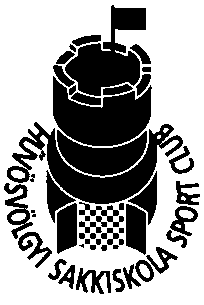 1028 BudapestGyöngyvirág utca 13.────────────Telefon / fax:(36-1) 397-1719────────────Adószám:18061000-1-41────────────Bankszámla száma:65100149-10003970────────────E–mail:husi-sc@t-online.hu────────────Honlap:www.husi-sc.hu───────────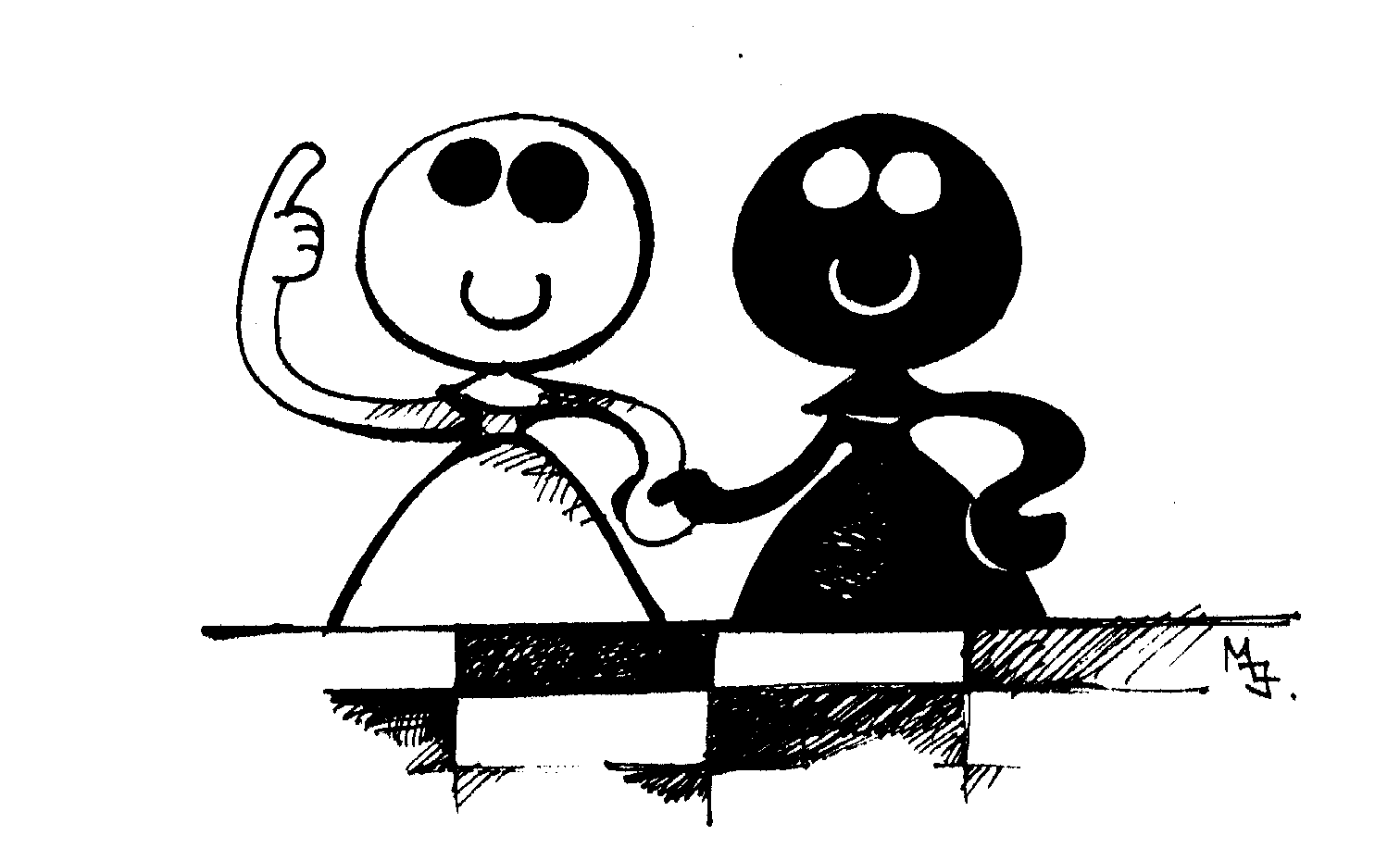 a Balaton partján,Balatonföldvár, Riviéra Park Hotel, 2015. augusztus 23-30.1028 BudapestGyöngyvirág utca 13.────────────Telefon / fax:(36-1) 397-1719────────────Adószám:18061000-1-41────────────Bankszámla száma:65100149-10003970────────────E–mail:husi-sc@t-online.hu────────────Honlap:www.husi-sc.hu───────────